Banchory A.S.C. invites you to their Halloween Mini Meet  (Under FINA and SASA Rules)Sunday 30th October 2022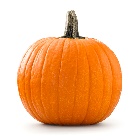 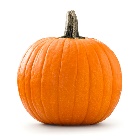 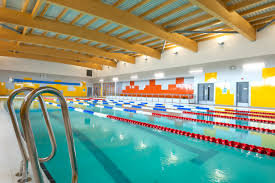 Times will be subject to alteration if necessary, dependent on entries received.Session One:		Access to the pool is only possible after 09:00Warm up start:	09:10Warm up finish:	10:10Start:			10:15101 Girls 	Open 		Individual Medley	100m 102 Mixed 	8 years 	Backstroke		25m103 Boys 	9 - 11 years 	Backstroke		50m104 Girls 	9 - 11 years 	Backstroke		50m 105 Boys 	8 - 11 years 	Butterfly 		25m 106 Girls 	8 - 11 years 	Butterfly 		25m 107 Boys 	9 - 11 years 	Butterfly 		50m 108 Girls 	9 - 11 years 	Butterfly 		50m 109 Mixed 	8 - 9 years 	Medley relay 100m (4 x 25m)110 Mixed 	10 - 11 years Medley relay 200m (4 x 50m) Finish:			12:15LUNCHSession Two:	Access to the pool is only possible after 13:00Warm up start:	13:10Warm up finish:	14:10Start:			14:15201 Boys 	Open 		Individual Medley	100m 202 Mixed 	8 Years 	Breaststroke		25m 203 Girls 	9 - 11 years	Breaststroke		50m 204 Boys 	9 - 11 years 	Breaststroke		50m 205 Mixed 	8 years 	Freestyle		25m 206 Girls 	9 - 11 years 	Freestyle		50m 207 Boys 	9 - 11 years 	Freestyle		50m 208 Mixed 	8 - 9 years 	Freestyle relay	100m (4 x 25m)209 Mixed 	10 - 11 years Freestyle relay	400m (8 x 50m)Finish:			16:15FACILITY EXIT:	17:00Technical Officials SheetClub:			................................................................................STO Contact:	................................................................................Telephone:		................................................................................E-mail:		................................................................................Trainee Judge 1, Judge 2 or Judge 2S please enter names below requesting mentoring sessions. These will be at the discretion of the referee and the availability of suitable mentors.PLEASE RETURN THIS FORM WITH YOUR ENTRIESSummary SheetClub:			................................................................................Contact Name:	................................................................................Address: 		................................................................................................................................................................Telephone:		................................................................................E-mail:		................................................................................Closing date for entries is – 3rd October 2022All paperwork and payment to be received within 7 days of closing date.Please send the following information to externalmeetentries.basc@gmail.com enclosing:Officials SheetSummary SheetHy-tek Entry filePayment (please use club name in payment reference)Declaration: I confirm that all swimmers entered in this competition have paid their current SASA membership fee.I confirm that the notice about the consumption of no food poolside and the use of photographic equipment, including mobile phones, has been brought to the attention of all swimmers, parents and coaches who will be attending the gala.Signed 		................................................................................Position in Club 	..........................................  Date __/__/__Banchory ASC are delighted to invite you to attend our Halloween themed mini meet to be held at Banchory Sports Village. We aim to provide a fun and encouraging atmosphere for younger swimmers  - definitely not too scary!Banchory ASC are delighted to invite you to attend our Halloween themed mini meet to be held at Banchory Sports Village. We aim to provide a fun and encouraging atmosphere for younger swimmers  - definitely not too scary!VenueBanchory Sports Village, Provost Webster Drive Banchory AB31 5BLPool25 Metres, 6 Lanes, anti-turbulence ropesDolphin automatic start systemSessionsSession One: Warm up 0910, Start 1010Session Two: Warm up 1310, Start 14.10TBC -dependent on entries received.  BSV is not open to competitors until 9am.  Please do not arrive before this time.We have a Dolphin Auto-Start system which synchronises the starts of races.  Finishes are completed by timekeepers.Age Groups8, 9, 10, 11 years.  Age as at day of meet.EventsPlease see attached sheet for programme of events. All events will be HDW. We have included 25m butterfly for ages 8-11 as we recognise some swimmers have had limited opportunity to race this stroke.  However, only ONE distance of fly may be entered, e.g. a swimmer may not enter both 25m and 50m fly.Relay teams are MIXED GENDER (each team should be 2 boys and 2 girls)Relay team entries will be restricted to a maximum of two teams per club.Swimmers must only swim in their own age group and must be entered in an individualevent in order to be part of a relay team.One start rule will apply. Over the top starts will be used where practical. Swimmers are encouraged to dive.Entry informationEntries to be on HY-TEK Files only.   Download Entry File from either www.sasanorth.org.uk  or www.swimscotland.co.ukAlternatively, please email externalmeetentries.basc@gmail.com to request the file.Please note that this is a club competition and entries from composite teams will not be accepted.***CLOSING DATE FOR ENTRIES IS 5pm 3rd October 2022*** Late entries will not be accepted.A draft programme will be available to Entry Secretaries prior to Meet date.Refunds may be considered but any request should be accompanied with a relevant medical note.  All swimmers must have paid their current SASA registration fee.Entry TimesNo consideration times have been set for this meet. Entry times need not be accredited, but real or training times should be entered for all swims to allow seeding of heats. NT entries will be accepted for 25m events but times are preferred for seeding purposes.Banchory ASC reserve the right to restrict the number of heats in any event, and to fill empty lanes with their swimmers.Entry Fees£6 per event£7.00 per relay teamPayment should only be made by BACS: Sort code:  82 61 00 Acc:  0013 6173Please use your club code in your payment reference.Please note the entry file and summary sheet must be received by email within 3 days of the closing date.  Late payment will result in entries being rejected in the case of oversubscription.Summary Sheet, entry report and Hy-tek entry file to be sent to externalmeetentries.basc@gmail.com.  Replies will be sent to confirm receipt of your entry.AccreditationAccreditation has been applied for, therefore please complete the registration Declaration in the summary sheet:Licence number: under application processAwardsMedals will be awarded for 1st, 2nd and 3rd places in each event for each age group.  WithdrawalsEarly withdrawals should be sent to externalmeetentries.basc@gmail.com, noting swimmer’s name, age and event numbers preferably before 5pm on Saturday 29th October.Withdrawals on the day should be notified to the recorders desk at least one hour prior to the start of the appropriate session. There are no refunds for entries withdrawn after the draft program has been prepared.OfficialsClubs are asked to provide a list of officials willing to help on the day. All clubs are expected to provide a minimum of 2 official per session, one of which should hold a minimum qualification of Judge 1. Clubs that have 12 swimmers or more should provide a minimum of 3 technical officials per session, at least one of which should hold a minimum qualification of Judge 2. Mentoring requests will be considered by the Meet Referee. It may be more likely for mentoring requests to be honoured if the clubs attending the meet provide a supply of qualified officials (Judge 1 & above), however we cannot guarantee all requests to be granted. Please note that probationary Judges and Timekeepers wishing specific signatures, i.e. Chief timekeeper or stroke, should make this request when names are submitted. Trainees being mentored on the day will not count towards their club’s provision of officials required.Please complete the enclosed form and return it with entries. Lunch will be provided for those individuals who officiate during the morning session, and for one coach per club.  Lunch vouchers may be purchased on the day for any additional coaches for £5. For any additional lunches required please add to summary sheet.Technical Officer queries should be made to the meet convenor, Angela Bichan, in the first instance Meetconvenor.basc@gmail.com Cameras/VideoPlease note that anyone wishing to use photographic equipment, including video cameras, must register on the day by completion of the appropriate application form at the entry desk.  The use of mobile phones is only permitted in designated areas and will not be permitted in the changing areas in order to prevent any misuse of mobiles with integrated digital camera/video equipment. Please noteIn the event of postponement, cancellation or abandonment of the event, refunds, if any, will be made at the absolute discretion of Banchory Amateur Swimming Club. Banchory Amateur Swimming Club will have no legal liability to make a refund or to pay any form of consequential or indirect damage such as loss of enjoyment, travel and accommodation costs.The use of mobile phones is only permitted in designated areas and will not be permitted in the changing areas in order to prevent any misuse of mobiles with integrated digital camera/video equipment. We are unable to host spectators as the poolside space is required for the swimmers’ comfort and safety.Banchory Sports Village management request that there should be NO FOOD CONSUMED POOLSIDE or IN THE CHANGING ROOMS. Deeside Dance Centre have kindly offered their hall for use at lunch time.  They require that no outside footwear should be worn, and we respectfully ask that everyone complies with this.Banchory Sports Village does not open to competitors until 9am.  Please ensure swimmers and their families are aware of this.Lockers require a refundable £1 and should be used to store all belongings.  The meet organisers and the facility management cannot be held responsible for items lost during the event. Seating areas will be allocated to each team.Meet ConvenorAngela BichanMeetconvenor.basc@gmail.com NAMEDUTYSESSIONSESSIONSIGNATURES?NAMEDUTY12SIGNATURES?NAMEDUTYSESSIONSESSIONSIGNATURESTO DATE?NAMEDUTY12SIGNATURESTO DATE?Form for entriesnumber£Number of female entries @£6Number of male entries @£6Number of relays (max 2 per club) @£7Additional Coaches Lunch     @ £5.00    TOTAL 	££